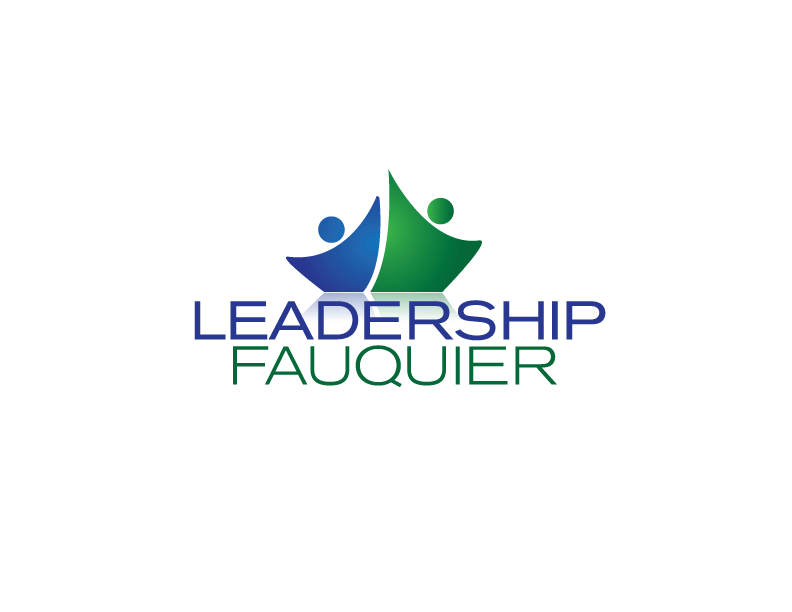 LEADERSHIP FAUQUIER 2024 - 2025 PROGRAM COHORT APPLICATIONThe Leadership Fauquier Selection Committee will select from among the applicants those individuals who commit to using his or her skills and knowledge for the long-term benefit of Fauquier County, thus fulfilling the program mission to Create a Thriving Community Through Informed and Connected Leaders.  Selection is based on the information provided in this application.A.  APPLICATION INFORMATION1. TIMELINEOpen Enrollment:  April 1, 2024Deadline:  Sent via email or postmarked June 14, 2024Notification: July 31, 2024$65 non-refundable application fee2. CRITERIA FOR APPLICANTSLive or work in Fauquier County for at least one year as of September 20, 2024.  Applicants outside Fauquier County may submit a statement of relevance that explains their connection to Fauquier.Show evidence of Leadership through active and unique engagement in the workplace, community or both.Ability to commit the required time to Leadership Fauquier which includes 9 ½ program days, class project and participation in leadership forum.Commitment to using your leadership skills and knowledge for the long-term benefit of the Fauquier County community.Anticipate approximately 20-25 hours of some outside homework and class project and volunteer responsibilities are a part of the program.   3. PARTICIPATION AND TIME COMMITMENTThe 2024 - 2025 Program Year Consists ofTwo-Day Opening Retreat Sept 25 and 26, 2024 8:00 AM – 5:00 PMEight Full Program Days held once a month on the Third Wednesday of each Month.  October – May. (This year due to the Fauquier County Schools Spring Break falling on the 3rd Wednesday in April, the April program day will be moved to April 23, 2025)Program Wrap Up, Graduation and Reception; Date in late May or early June TBD, 1:00– 6:00 p.m.Participants are required to attend all sessions including the opening retreat and graduation.  No more than one (1) full day excused absence is permitted from monthly sessions.  Any participant, who has (1) unexcused absence, (2) misses any part of the opening retreat (3) misses more than one monthly session will be automatically withdrawn from the program without a refund of program tuition.  It is the responsibility of applicant to check their availability for Program Days prior to applying.4. WORK OUTSIDE OF PROGRAM DAYS: Select readings and activities, to be completed by day of Retreat. There will be a group project during the length of the entire ten-month program. In addition to the 10 program days, activities will be assigned between the program days to enhance the program experience.5. TUITION: $1395.00Payment plans can be arranged to be paid in 4 installments. Scholarships are available where need is adequately demonstrated and should be included in with this application. All Leadership Fauquier Scholarship Applications are reviewed by a selection committee.Tuition must be paid in full by September 13, 2024 or other special arrangements made directly with the Executive Director in advanced of September 13, 2024.6.  APPLICATION SUBMISSION. Deadline for submission: June 14, 2024Submit via email to director@leadershipfauquier.org or can be mailed or hand delivered to Leadership Fauquier, 321 Walker Dr, #203, Warrenton, VA 20186.  Application fee of $65 can be made by mailing a check to Leadership Fauquier, 321 Walker Drive, #203, Warrenton VA 20186 or paid through PaypalQuestions relating to application process may be made to Deanna Hammer, Executive Director, leadershipfauquier@gmail.com; (540) 360-5885. IMPORTANT: To be considered, your submission must include: Completed ApplicationPayment of application fee of $65B: APPLICANT INFORMATIONSend Mail to (  ) Home   (   ) Office			Send EMAIL to (  ) Home (  ) OfficeHOME INFORMATIONWORK INFORMATIONC.  APPLICANT RESPONSESCHECK THE CATEGORY WHICH BEST REPRESENT YOUR PROFESSIONAL INDUSTRY(  )  Private		(   ) Public                         (   ) Non ProfitCHECK THE SECTOR(S) WHICH BEST REPRESENT YOUR PROFESSIONAL OCCUPATION(   ) Business		(   ) Media		(   ) Healthcare(   ) Legal		(   ) Education		(   ) Human Services(   ) Military		(   ) Technology		(   ) Government(  ) Public Safety		(   ) Other ______________________please specifiyE.  APPLICANT COMMITMENT1. REFERENCES: Please list two persons who are knowledgeable of your leadership potential and performances and who may be contacted regarding your qualifications as a participant.2. EMPLOYER STATEMENT OF SUPPORT (if not self-employed): Please submit a separate statement of support from your direct supervisor authorizing you to participate in Leadership Fauquier.3. STATEMENT OF COMMITMENT: I understand the mission of leadership Fauquier.  If selected, I will devote the required time and pay my tuition by September 15, 2023.  If I am unable to comply with the requirements, I will voluntarily withdraw from the program.  I understand that in the interest of the class experience for all participants, any participant may be removed from the class if, in the opinion of Leadership Fauquier, that participant’s conduct is not conducive to the work of the group.  I further understand that tuition is not refundable in whole or in part.Print Name____________________________________________		Title________________________Signed________________________________________________		Date________________________Leadership Fauquier will notify all applicants of their application status by July 31, 2024For further information contact:Deanna Hammer, Executive Directordirector@leadershipfauquier.org (540) 360-5885Demographic DataThe following information will be used for administrative tracking data only and will not be a part of the selection process. Gender     (  ) M               (  ) F 	(  ) OtherRace:  Age:We appreciate you completing our demographic form.  Last NameFirst NameMIHow did you hear about Leadership Fauquier?Are you a graduate of other community leadership programs?  If Yes where?Street AddressCityStateZipYears at this addressEmailEmailEmailPhoneCellFaxFaxEmployerEmployerEmployerEmployerPositionPositionMailing AddressMailing AddressCityCityStateZipEmailPhonePhoneFaxFaxFaxDirect SupervisorTitleTitlePhonePhonePhoneYears with this organization?WebsiteWebsiteWebsiteWebsiteWebsiteBriefly described your current position responsibilitiesBriefly described your current position responsibilitiesBriefly described your current position responsibilitiesBriefly described your current position responsibilitiesBriefly described your current position responsibilitiesBriefly described your current position responsibilities1. List education, certifications, training and development programs (begin with most recent). 2. Describe Community Commitment Outside of your work.  This does not need to be limited to Fauquier County.3. Describe other relevant accomplishments, honors, offices held and activities (including work-related). 4. Please give an example of a situation when you felt your leadership made a difference (limit 200 words). 5. What do you believe you can offer to enhance your Leadership Fauquier cohort and alumni network? 6. Identify two issues facing Fauquier County.  Explain why they are of concern and give ideas and suggestions you have for approaching and resolving these issues. 7. How do you feel Leadership Fauquier will help you in your profession and as a member of the community? 8. What do you hope to gain from your leadership Fauquier Experience? Name 			Relationship			Phone			 Email